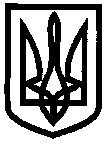 ДЕПАРТАМЕНТ НАУКИ І ОСВІТИ ХАРКІВСЬКОЇ ОБЛАСНОЇ ДЕРЖАВНОЇ АДМІНІСТРАЦІЇ ДЕРЖАВНИЙ НАВЧАЛЬНИЙ ЗАКЛАД«Ізюмський регіональний центр професійної освіти»НАКАЗм. Ізюм 12.02.2018                                                                   		  № 15Про направлення учнівДНЗ «Ізюмський РЦПО» на олімпіаду з іноземної мови, хімії, математики	У зв’язку з проведенням III (обласного) етапу Всеукраїнських учнівських олімпіад з навчальних предметів серед учнів професійно – технічних навчальних закладів Харківської області у 2017-2018 навчальному році,НАКАЗУЮ:1. Взяти участь в Всеукраїнських учнівських олімпіадах наступним учням:	- Кузькова Галина Віталіївна				КС-315;	- Болотов Сергій	Дмитрович				ТМ-315;	- Хатнянський Сергій Сергійович			КС-314.2. Відповідальним за проїзд та безпеку життєдіяльності призначити супроводжуючим заступника директора з навчальної роботи Чупову В.В.3. Майстрам в/н Соломко Л.Б., Сенчук С.Я. та Коваленко Н.О. провести з учнями цільові інструктажі з безпеки життєдіяльності під час поїздки до м. Харкова та до м. Ізюма.4. Бухгалтерії закладу нарахувати кошти на відрядження.5. Контроль за виконанням даного наказу залишаю за собою.Директор ДНЗ «Ізюмський регіональний центр професійної освіти»							Л.В.КолесникЮрисконсульт:								В.І.БондаренкоПідготувала: Чупова В.В.З наказом ознайомлені:Чупова В.В.Соломко Л.Б.Сенчук С.Я.Коваленко Н.О.